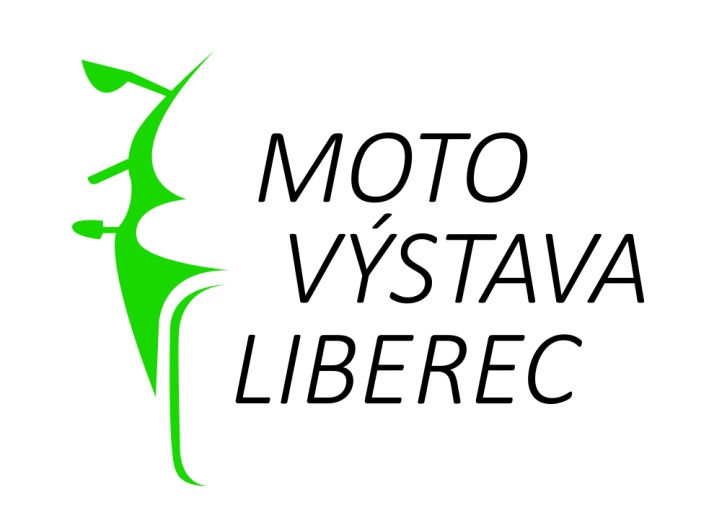 ORGANIZAČNÍ POKYNY6. – 8.4. 2018CENTRUM BABYLONVážení vystavovatelé,v zájmu zabezpečení hladkého průběhu výstavy Vás prosíme, abyste věnovali pozornost následujícím důležitým informacím:Název akce :                   MOTO VÝSTAVA LIBEREC 2018                          První ročník výstavy motocyklů a příslušenstvíMísto konání :                       CENTRUM BABYLON LIBEREC – sál EXPOTermín konání :                    6. – 8. 2017Otevírací doba :                    pro návštěvníky -  6.4. 2018               14:00 – 19:00 hod                                                                               7.4. 2018               10:00 – 18:00 hod                                                                               8.4. 2018                10:00 – 15:00 hod                                               pro vystavovatele - 6.4. 2018                8:00 – 20:00 hod                                                                                 8.4. 2018                8:00 – 20:00 hod                                                                                 8.4. 2018                8:00 – 20:00 hodDoprovodný program :          www.motovystavaliberec.czVstupné :                               100,- dospělí                                               50,- Děti do 15 let, důchodci, ZTP                                               zdarma – děti do 10 let a ZTP/PPokladna :                              u vstupu na sál EXPOKontakty :                               Martin Rybář                                 projekt, kontaktní osoba                                                 603 942 710                                   marfisch@seznam.cz                                                 Lenka Dvořáková                         technická realizace                                                 777 173 214                                    laila.2@seznam.cz                                                 Amálie Rybářová                          živnostenské oprávnění                                                 733 547 078                                    am.rybarova@seznam.czVystavovatelé i realizátoři expozic jsou povinni bezpodmínečně dodržovat Provozně bezpečnostní předpisy platné v areálu CENTRA BABYLON, které jsou přílohou těchto Organizačních pokynů!REGISTRACE VYSTAVOVATELŮPo příchodu vystavovatelů či realizátorů stánků na výstavu je nutné se zaregistrovat u pokladny při vstupu na sál EXPO.Registrace probíhá  -  6.4. 2018 od 8:00 hod do 13:00Pokladna (pro platby na místě) - u vstupu na sál EXPOVšichni vystavovatelé se musí zaregistrovat nejpozději do 13:00 hodVeškeré vystavené faktury musí být uhrazeny před akcí !Po registraci budou každému vystavovateli předány vstupenkové náramky v předem nahlášeném počtu.Platby, fakturace, paragony, dodatečné objednávkyV případě, že jste některé faktury uhradili méně než 14 dní před začátkem výstavy, prosíme, přineste s sebou kopie dokladu (výpis z účtu, nikoli příkaz 
k úhradě) o jejich uhrazení. V případě, že platba nebyla připsána na náš účet a vystavovatel se nemůže prokázat výše uvedenými doklady, nebude mu umožněna realizace stánku.Pokud realizaci Vašeho stánku zajišťujete prostřednictvím jiné firmy, je třeba, aby se i tato firma prokázala u registrace kopiemi uvedených dokladů. Všechny objednané služby vyfakturované předem musí být uhrazeny 
v termínu splatnosti před začátkem montáže. Dodatečné objednávky, realizované přímo na výstavě, je třeba uhradit je v hotovosti v pokladně (pokladna u vstupu na sál EXPO) v průběhu registrace vystavovatelů.Montáž vlastních expozicMontáž vlastních stánků probíhá v pátek 6.4. 2018 od 8:00 hod do 13:00Vystavovatelé s vlastním stánkem, jsou povinni zaslat organizátorovi projekt expozice (vč. vyznačení technických přívodů) ke schválení minimálně 14 dní před akcí. (popř. telefonická dohoda)V případě, že montážní čas není dostačující pro realizaci Vašeho stánku, kontaktujte nás na tel: +420 603 942 710 , +420 777 173 214Zajistíme pro Vaši firmu individuální řešení. Upozornění: Při instalaci koberců Vás žádáme o použití papírové krycí pásky pod Vaši oboustrannou lepenku z důvodu snadného odstranění. Pokud na podlaze zůstanou stopy po lepicí pásce, budou Vám náklady na její odstranění fakturovány. Realizační firmy mají přísný zákaz řezání, broušení dřevotřískových a podobných materiálů v sálu EXPO.Demontáž expozicneděle 8.4. 2018 od 15:00 do 20:00 hodV případě, že demontážní čas není dostačující pro rozebrání Vašeho stánku, kontaktujte nás na tel: +420 603 942 710 , +420 777 173 214.Zajistíme pro Vaši firmu individuální řešení. Povolení k vjezdu vozidel do areáluV průběhu montáže a demontáže ( pátek od 8:00 do 14:00 hod, neděle od 15:00 do 20:00 hod) může vystavovatel nebo jím pověřená osoba svůj materiál přivážet a odvážet na, nebo z areálu osobním nebo nákladním autem. Umožněno pravým bočním vjezdem do areálu CENTRA BABYLON.Průběh výstavyPo dobu trvání výstavy je možný vjezd osobních a dodávkových aut za účelem doplnění zásob.Upozornění: informujte své montážní firmy o pravidlech montáže a demontáže!Parkování vozidelParkování umožněno na parkovišti CENTRA BABYLON. Další parkovací plochy jsou k dispozici v okolí vchodu do CENTRA BABYLON.Odvoz odpaduV souvislosti s montáží a demontáží upozorňujeme vystavovatele, na nutnost odvozu stavebního odpadu a objemných obalových materiálů realizačními firmami. Skladování prázdných obalů a instalačního materiálů v prostoru za expozicemi je zakázáno!Ochrana majetkuOrganizátor neručí za škody zaviněné třetí osobou anebo v důsledku jím nezaviněných okolností a proto doporučujeme vystavovatelům zajistit ochranu svého majetku běžnými prostředky a pojistnou smlouvou (individuální ochranu stánku je možno objednat u pořadatele).Pojištění ztrátÚčast na výstavě je na vlastní riziko vystavovatele. Vystavovatel nebude činit organizátora zodpovědným za jakékoliv požadavky třetích stran na náhradu škod vzniklých jako důsledek účasti vystavovatele na výstavě.Organizátor nezodpovídá vystavovateli, spoluvystavovateli ani realizátorům za ztrátu, zničení nebo jakékoliv poškození exponátů, vybavení a zařízení stánku, obalů 
a balicího materiálu bez ohledu na to, ať ke zničení nebo jinému poškození došlo před začátkem, během nebo po skončení výstavy.Vystavovatelé a realizátoři jsou povinní na vlastní náklady uzavřít pojištění za škody způsobené vlastní činností v rozsahu podle následující tabulky: Vystavovatelé realizující expozici vlastními silami 500 tis. Kč realizační firmy, které realizují expozice do 30 m2 1 mil. Kč realizační firmy, které realizují expozice do 50 m2 2 mil. KčRestaurační služby a občerstvení na výstavě:součástí akce bude v sále cateringová službapřímo v areálu Centra Babylon :  RESTAURACE: Staročeská rychta                                                                                 Jizerka                                                                                 Nostalgia restaurant                                                                                 BABU BURGER                                                     KAVÁRNA:         Královská zahrada                                                     BARY:                 Bowlingmimo areál v blízkosti obchodní centrum Forum LiberecReklamní příležitostiPo dobu „MOTO VÝSTAVY LIBEREC“ je možné využít k podpoře Vaší účasti 
a propagaci firmy, expozice nebo novinek řadu reklamních příležitostí v areálu Centra Babylon: nabízíme umístění plošných poutačů, bannerů, infostojek 
a nafukovacích reklamních předmětů, distribuci firemních materiálů našimi nebo vlastními hosteskami – promotéry atd. Pro vystavovatele nabízíme např. možnost přiložení reklamního letáku ke každé vstupence. Bližší informace k jednotlivým marketingovým aktivitám Vám sdělí pořadatel výstavy (kontaktní osoba).Veškerá reklama a propagace v areálu Centra Babylon podléhá schválení 
a zpoplatnění ze strany pořadatele (pronajímatele) !Doprava do Centra Babylon:tramvají - z centra města tramvají směrem Horní Hanychov ( výstup stanice                    Rybníček –  jedna zastávka)autem  - směr z Prahy  - nájezd na dálnici 35 – rovně Exit – před Centrem Babylon, který je vidět z hlavní silnice, sjezd vpravo  na ul. Košická – vlevo na ulici Nitranská.    Vážení vystavovatelé,věříme, že Vám tyto informace pomohou k lepší orientaci v námi poskytovaných službách a přejeme Vám příjemný pobyt v Liberci 
a mnoho obchodních úspěchů.